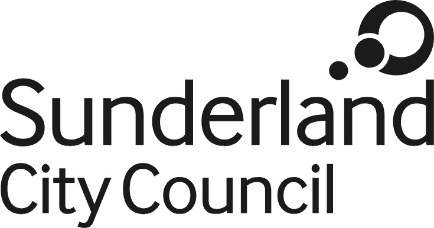 2021 VAC 137JOB DESCRIPTIONJob Title:			Bereavement Services Memorialisation Officer  Grade:			Scale 5Directorate:			Neighbourhood Services Responsible to:		Bereavement Services ManagerName of Author:	Nicky RaineDate:			February 20211.Primary Purpose1.1To manage the stock of memorial items for Bereavement Services and ensure that such is maintained at a consistently high standard and in accordance with sponsorship terms and conditions1.2To offer support to families considering memorials and advice on products according to need and budget1.3To realise an annual income relating to the sale of memorials2Key Responsibilities:2.1To manage the exiting memorialisation stock including the organisation and management of systems to catalogue lease information, individual stock condition, schedules of maintenance and permissions and renewals. 2.2Ensure the quality of purchased and unpurchased memorial stock and ensure memorials are kept clean and tidy and presentable at all times2.3Work with families and loved ones supporting their choices in memorialisation from initial concept through to installation and beyond2.4To supervise all memorial installations across the City, ensuring compliance with all relevant safe working practices and risk assessments, and oversee the delivery of services in a timely yet caring and compassionate manner2.5Explore memorialisation opportunities and potential income streams to offer a wide and varied range of options to families seeking memorial opportunities for loved ones.2.5To review all lease information and administer lease renewals or reallocation where necessary.2.7To hold or obtain ICCM or FBCA Cremation qualification and provide staffing resilience in the crematorium during periods of service demand.2.8To hold, or be able to train and qualify in a City & Guild Dumper and digger certificate to assist in cemetery operations and burial coordination as and when required2.9To provide excellence in customer care and service to friends and families considering memorial options offering an understanding and supporting approach2.10Undertake regular inspections of all memorialisation stock and arrange maintenance, cleansing and removal of unauthorised items, spent floral tributes and other debris as required2.11To inspect new memorials to ensure installation according to application.  Liaise with stone masons where necessary to require remedial works2.12To work with stakeholders and partner agencies and departments to agree suitable locations for memorial items2.13Work with the Bereavement Services Team Leader when required to assist in memorial safety testing of existing memorials2.14To deputise for the Bereavement Services Team Leader when necessary2.15Respond to customer enquiries, requests and complaints and provide written responses when required.2.16Completion of all necessary reports within agreed deadlines and in accordance with reporting procedures2.17Any other duties commensurate to the grading of the post2.18The post holder must carry out their duties with full regard to the Council’s Equal Opportunities Policy, Code of Conduct and all other Council Policies.2.19The post holder must comply with the Council’s Health and safety rules and regulations and with Health and safety legislation.2.20The post holder must act in compliance with data protection principles in respecting the privacy of personal information held by the Council.2.21The post holder must comply with the principles of the Freedom of Information Act 2000 in relation to the management of Council records and information. 2.22To comply with the principles and requirements of the Data Protection Act 2018 and GDPR in relation to the management of Council records and
information, and respect the privacy of personal information held by the 
Council 